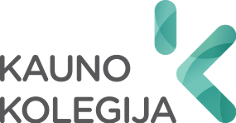 TECHNOLOGIJŲ FAKULTETASAPLINKOS INŽINERIJOS KATEDRABAIGIAMOJO DARBO/PROJEKTO VADOVO ATSILIEPIMAS20__ m. ___________ ___d.Kaunas Studentas (-ai) 	Baigiamojo darbo/projekto tema:	Studijų programa 	BAIGIAMOJO DARBO VERTINIMAS1. Temos aktualumas, naujumas ir praktinė baigiamojo darbo/projekto reikšmė	2. Darbo/projekto loginis nuoseklumas (temos, tikslo, uždavinių, tyrimo objekto, taikomų metodų ir gautų išvadų sąsajos)	3. Gebėjimas sisteminti ir vertinti medžiagą	4. Problemos sprendimo racionalumas	5. Darbo/projekto rezultatų, išvadų bei pasiūlymų pagrįstumas	6. Naudoti literatūros ir kiti informacijos šaltiniai (naujumas, įvairovė ir kt.)	7. Darbo/projekto įforminimo kokybė	8. Darbo/projekto lietuvių kalbos taisyklingumas	9. Darbo/projekto privalumai	10. Darbo/projekto trūkumai	11. Darbo/projekto atlikimo sistemiškumas ir savarankiškumas	12. Siūlymas dėl darbo/projekto gynimo viešajame kvalifikacinės komisijos posėdyje	Baigiamojo darbo/projekto vadovas (-ė):_____________________		_______________	________________________	(pareigos)	(parašas)	(vardas, pavardė)